Правила понашања у школиПосматрај слике. Напиши правила понашања.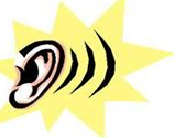 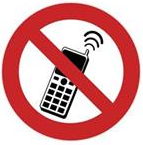 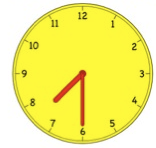 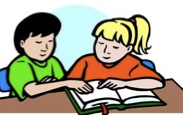 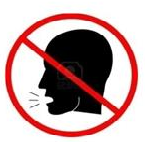 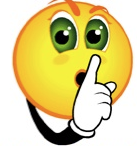 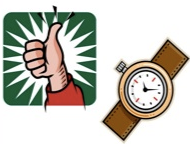 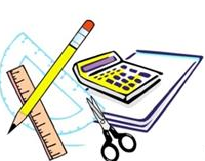 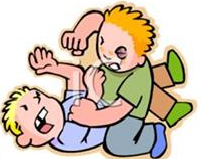 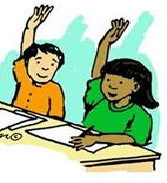 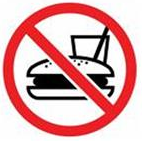 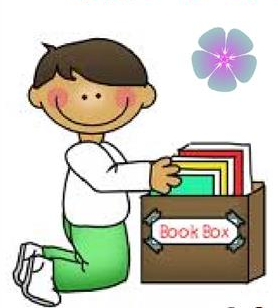 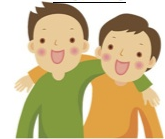 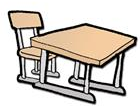 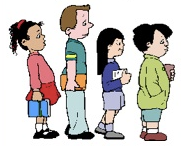 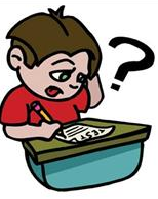 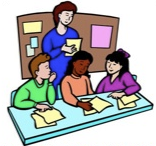 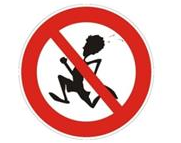 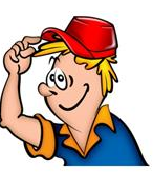 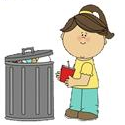 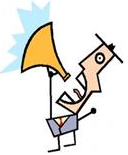 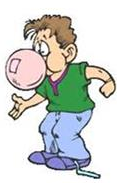 